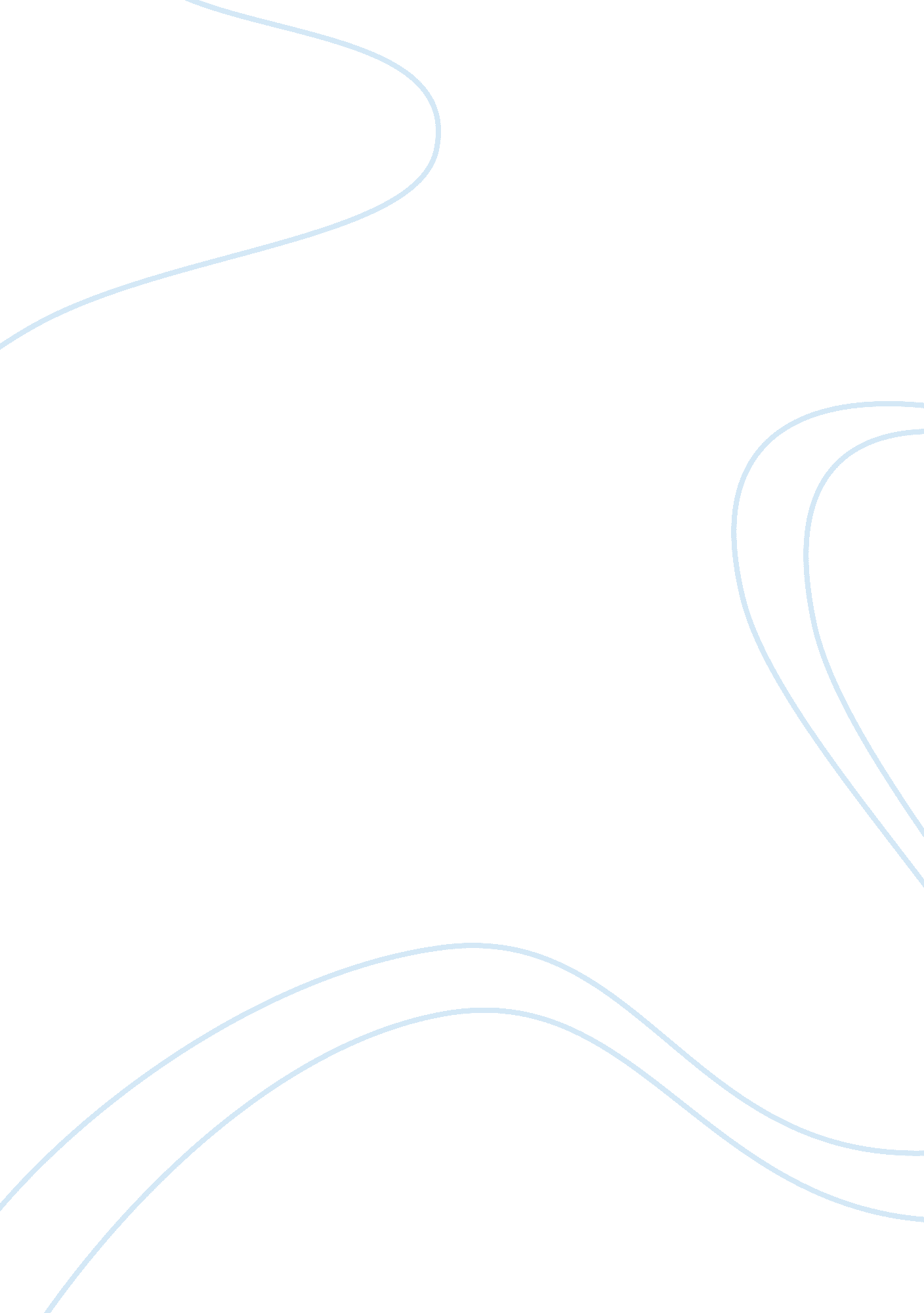 Lights you can depend onGovernment, Military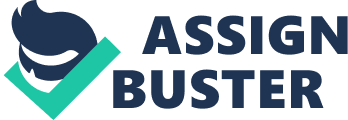 For many people, the sights and sounds of an emergency situation are very distinct and memorable. Who can forget what an ambulance sounds like or an emergency vehicle passing by them on the road? These responders use an important collection of sights and sounds to make their presence known and when they are on the job, there is no mistaking their presence. Loud sirens and bright lights ring out and shine through as an emergency vehicle makes it’s way to the scene of an accident, and so it is very important that these emergency service workers have equipment they depend on. When it matters most, they need to know that their equipment has their back. This starts with their uniform and boots and extends through every piece of equipment they use. Among the chief most important items is the emergency lights they use to notify drivers of their presence and to alert nearby people that there is a crisis underway and they need to get there fast. So if you are an emergency services worker, you need equipment that is durable, efficient and also affordable to ensure that you can perform your job to the best of your ability. Something as crucial as your emergency lights failing when you need them the most could be catastrophic and so it is important that you do not seek out any old LED light bars for sale. You need brands you can trust and you need to choose something that is appropriate for your specific job and your needs as a first responder, volunteer, firefighter or police. Suppose you are a new volunteer. You have decided you want to do something important and you want to give back to the community. This is a great step towards doing great work, but you may also find you will have to furnish some equipment yourself. Volunteers sometimes use their own personal vehicles to get the job done and so for these kinds of workers, they need solutions that are affordable, work well, and are also highly portable and easily removed from their vehicles. After all, when the shift is over, they go back to their normal routines and having permanently installed emergency lights is undesirable and not appropriate. So if you are a volunteer searching for LED light bars for sale, you need to consider these things when making your purchase. First, you need to make sure your lights are in your price range. A full roof or grill mounted solution may be too expensive for you, but something simple like a dashboard mounted light will probably be a much better fit for you. These lights are small with a low profile and they can be quickly removed and stored in a variety of places, such as your vehicle’s glove box. An emergency service volunteer would benefit the most from having easily managed lights so there is also no need to purchase something with overly complicated light patterns and all the bells and whistles. You will simply need something efficient, durable and easy to tuck away when the work is done. But for more experienced emergency services workers, a more permanent solution is definitely the answer. You will not simply want to pick up any LED light bars for sale. You will want to make sure your lighting solution is durable and has all the features you need for your work. A variety of LED models exist to suit your needs including grill-mounted or roof-mounted lights, as well as models that have advanced features such as different colors and light patterns. These make it much easier to communicate certain messages to people on the road and to other emergency service workers. You can quickly notify them of your status and keep things at the scene running smoothly and efficiently while you go about your work. And for people in charge of purchasing lights for an entire fleet of vehicles, you may want to consider a bulk order of lights that can accommodate a variety of vehicles. In this case, portable lights may be a great option since they can be adapted to just about any vehicle. It may be more cost-effective to simply by a limited number of lights that you can use for only the vehicles you will employing for the shift. This way there is no need to purchase lights for each and every vehicle you own, but only enough to cover the ones you will be using, plus some additional backup lights in case one or more malfunctions or breaks during use. 